Diepolast dyn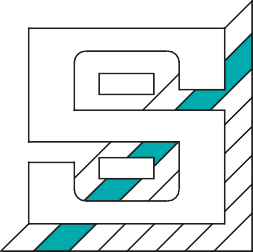 Toodete ülevaade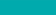 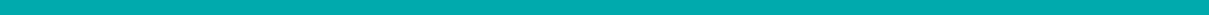 1010.1Diepolast dyn tooted TöövahemikMaterjal:	Suletud poorne polüeeter-uretaan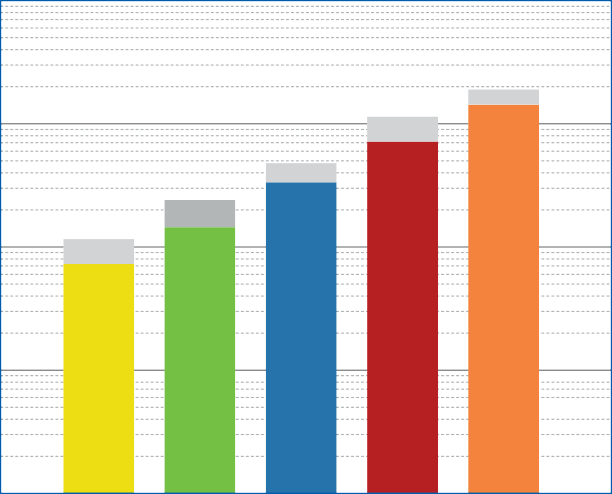 Tunnusjooned: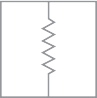 vedruStandardmõõdud:0.01Paksus: 		Leht: Riba:12.5 mm ja 25 mmlaius 0.5 m, pikkus 2.0 m max. pikkus 2.0 m0.001Diepolast dyn tüüpErimõõdud saadaval eritellimusena (ka stantsitud ja vormitud detailid)S	S	S	S	S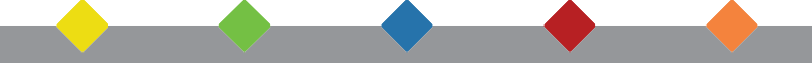 (1) Väärtused vastavalt kujutegurile q=3(2) Mõõdetud staatilise rakendusvahemiku maksimaalsel piiril(3) Testitud vastavalt standardileKõik andmed on saadud katsete tulemusena. Antud tulemused ei arvesta tavapäraseid tootmishälbeid ja need pole garanteeritud. P+S Polyurethan- Elastomere GmbH & Co.KG jätab endale õiguse andmeid muuta ja täiendada.P+S Polyurethan-Elastomere GmbH & Co.KG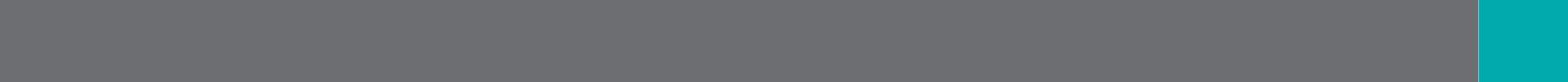 Tööstususplast OÜVahi tee 7, Vahi küla, Tartu vald, 60534 Tartu, Eesti+(372) 7377 820www.tplast.eeOmadused751503507501500KatsemeetodVärvuskollanerohelinesininepunaneoranžStaatiline koormus [N/mm2] (1)0.0750.1500.3500.7501.500Dünaamiline koormus [N/mm2] (1)0.1200.2500.5001.2002.000Maksimaalne koormus [N/mm2] (1)2.03.04.06.08.0Mehaaniline kaotegur (2)0.060.030.030.040.05DIN 53513 (3)Staatiline E-moodul [N/mm2] (2)0.631.252.535.219.21DIN 53513 (3)Dünaamiline E-moodul [N/mm2] (2)0.921.653.258.8816.66DIN 53513 (3)Staatiline nihkemoodul [N/mm²] (2)0.160.220.350.801.15DIN 53513 (3)Dünaamiline nihkemoodul [N/mm²] (2)0.270.350.521.221.69DIN 53513 (3)Vastupidavus 10% deformatsiooni juures [N/mm2]0.0830.160.320.590.94Jäävdeformatsioon kokkusurumisel [%]< 5< 5< 5< 6< 8DIN ISO 1856Tõmbetugevus [N/mm2]> 1.5> 2.0> 3.5> 5.0> 7.0DIN 53455-6-4Venimine kuni katkemiseni [%]> 500> 500> 500> 500> 500DIN 53455-6-4Vastupidavus rebenemisele [N/mm]> 1.6> 2.1> 2.5> 4.3> 5.6DIN ISO 34-1/ATagasipõrke elastsus [%]7070707070DIN EN ISO 8307Elektriline takistus [Ω⋅cm]> 1011> 1011> 1011> 1011> 1011DIN IEC 93Soojusjuhtivus [W/m⋅K]0.060.0750.090.100.11DIN 52612-1Töötemperatuur [°C]- 30 up to + 70- 30 up to + 70- 30 up to + 70- 30 up to + 70- 30 up to + 70Maksimaalne temperatuuri taluvus [°C]+ 120+ 120+ 120+ 120+ 120SüttivusClass E / EN 13501-1Class E / EN 13501-1Class E / EN 13501-1Class E / EN 13501-1Class E / EN 13501-1EN ISO 11925-1